Bulletin d’inscription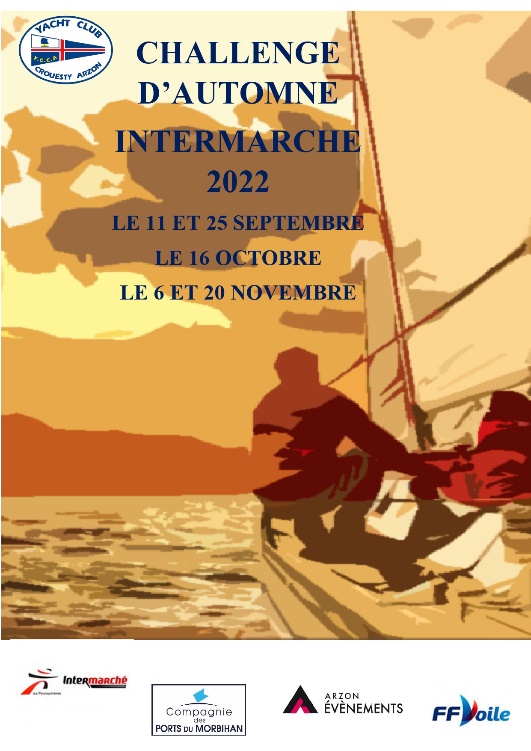  Challenge d’automne 2022* Pour que l’inscription soit enregistrée, la licence FFVoile 2022 du skipper (de nationalité française) devra obligatoirement avoir été renouvelée.* Pour que l’inscription soit enregistrée, la licence FFVoile 2022 du skipper (de nationalité française) devra obligatoirement avoir été renouvelée.BateauBateauBateauN° de voile :N° de voile :Nom du sponsor :Nom du sponsor :Nom de baptême :Nom de baptême :Type de bateau :Type de bateau :Cat. De navigation :Cat. De navigation :Longueur H.T. :Longueur H.T. :Monotype Osiris / HN Osiris / HN Osiris / HN Gpe brut Gpe brut Gpe net Port d’attache :Port d’attache :VHF obligatoire :VHF obligatoire :Fixe Fixe Fixe Fixe Fixe Portable Portable Portable SkipperSkipperN° de licence* :N° de licence* :N° de licence* :Nom :Club :Prénom :Date de naissance :Date de naissance :Date de naissance :Date de naissance :Adresse :Code postal :Ville :Ville :Pays :@email :@email :Téléphone fixe :Portable :Portable :Frais d’inscriptionMembreNon membreQuantitéTotalInscription bateau « Challenge d’Automne Intermarché » (1)140 €200 €Inscription bateau « 1 week-end Challenge d’Automne Intermarché » (1)40 €60 €Cotisation membre YCCA adulte – Année 202270 €Cotisation membre YCCA jeune moins de 30 ans (2) – Année 202230 €Licence FFVoile Adulte60.00 €70.00 €Licence FFVoile jeune moins de 18 ans (3)30.00 €39.00 €Licence temporaire 1 jour17.00 €19.00 €Tarif par bateau indifféremment de sa taille - (2) Nés après 1992 - (3) Nés après 2004Montant à payerMontant à payerMontant à payerMode de règlement au Club ou par courrierMode de règlement au Club ou par courrierYCCA – Port du Crouesty – 56640 ArzonYCCA – Port du Crouesty – 56640 Arzon Espèces Carte Bancaire Chèque bancaire VirementDate du week-endDate du week-endDate du week-endDate du week-end 11 sept 2022     25 sept 22                     16 oct 22                                   06 nov 22               20 nov 22EquipiersEquipiersEquipier 1LicenceVisa médicalNom :Prénom :N° de licence * :Date de naissance :_ _ / _ _ / _ _ _ _Equipier 2Nom :Prénom :N° de licence * :Date de naissance :_ _ / _ _ / _ _ _ _Equipier 3Nom :Prénom :N° de licence * :Date de naissance :_ _ / _ _ / _ _ _ _Equipier 4Nom :Prénom :N° de licence * :Date de naissance :_ _ / _ _ / _ _ _ _Equipier 5Nom :Prénom :N° de licence * :Date de naissance :_ _ / _ _ / _ _ _ _Equipier 6Nom :Prénom :N° de licence * :Date de naissance :_ _ / _ _ / _ _ _ _Equipier 7Nom :Prénom :N° de licence * :Date de naissance :_ _ / _ _ / _ _ _ _Equipier 8Nom :Prénom :N° de licence * :Date de naissance :_ _ / _ _ / _ _ _ _Dossier d’inscription à compléter et à retourner au Yacht Club du Crouesty Arzon avec les documents cités dans l’Avis de Course.Le skipper s’engage à respecter les règlements de l’ISAF, de la FFVoile, de l’Avis de Course joint et des Instructions de Courses qui seront disponibles sur le site du club.Dossier d’inscription à compléter et à retourner au Yacht Club du Crouesty Arzon avec les documents cités dans l’Avis de Course.Le skipper s’engage à respecter les règlements de l’ISAF, de la FFVoile, de l’Avis de Course joint et des Instructions de Courses qui seront disponibles sur le site du club.Date : _ _ / _ _ / _ _ _ _Signature du Skipper :(Précédée de la mention lu et approuvé)